Практичне заняття №11. Тема:   Ризик-менеджмент в event-менеджменті Мета заняття: проаналізувати поняття та властивості ризиків в PR-діяльності, розглянути основні види та функції ризику, визначити шляхи і методи управління ризиками під час організації та проведення  event-заходів. 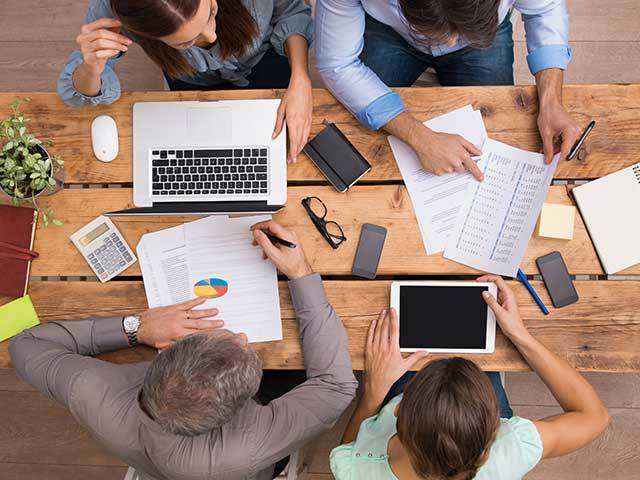 Питання для обговоренняПоняття та властивості ризиків в PR-діяльності. Ризик як поєднання ймовірності та наслідків настання несприятливих подій. Основні функції ризику: захисна, аналітична, інноваційна, регулятивна.Види ризиків еvent-заходів в PR-діяльності. Управління ризикам в організації PR-подій: ідентифікація ризику, аналіз і оцінку ризику, усунення ризику.  Робота зі ЗМІ.Безпека проведення еvent-заходу.Основні поняття:  еvent, PR-діяльність, ризик, види ризиків, функції ризиків, безпека еvent-заходу  Питання для самоконтролю Які визначають основні види ризиків еvent-заходів?Що розуміється під фінансовим та правовим ризиком, чому вони загрожують?У чому  полягає сутність експлуатаційного ризику еvent-заходів? Що включає в себе управління ризиками виняткових подій?У чому полягають головні складові безпеки проведення заходу? Письмові завданняПідготовка презентації теми  «Ризик-менеджмент event-менеджменті» за наступним планом:Поясніть чому є важливим визначення та управління ризиками івентзаходів.2. Визначите потрібні якості організатора заходу при ризик-менеджменті виняткових заходів.3. Охарактеризуйте сучасну систему безпеки івент заходів.Для виконання завдання скористуйтеся наступним джерелом: Радіонова О. М. Конспект лекцій з курсу «Івент-технології». Харків. нац. ун-т міськ. госп-ва ім. О. М. Бекетова. – Харків: ХНУМГ ім. О. М. Бекетова, 2015. С. 43-52.	Відповіді підготуйте у вигляді слайдової презентації. Завдання для самостійної роботиДеякі спеціалісти вважають припустимим використання чуток, що свідомо поширюються працівниками РR. Які чутки можна було поширити в організації в умовах розростання конфлікту між керівниками двох відділів управління – відділу маркетингу та комерційного відділу. Запропонуйте шляхи їх поширення, спрогнозуйте наслідки розповсюдження конкретних чуток. Вважають, що позиціонування організації слід активно починати з моменту зниження кризової ситуації. Чому цим не бажано займатися на початку кризи? На чому доцільно зосередитися в першій період розвитку кризи? Фахівці із зв’язків з громадськістю рекомендують не давати ексклюзивної інформації – всі ЗМІ отримують одинакові відомості. Як ви думаєте, чому даються такі рекомендації? Спрогнозуйте наслідки ексклюзивного інтерв’ю одній з десяти місцевих газет під час кризової ситуації в організації. Роберт Деліншнейдер, колишній президент однієї з найпотужніших в США фірм РR говорив, що організація, у якої виникла криза, має вийти на публіку не пізніше перших трьох-шести годин після того, як про це було повідомлено через канали новин. В іншому випадку можна вважати, що вона вже мертва. Чи згодні ви з цією думкою? Чому?  Теми есе:Типологізація криз в сучасний науці. Роль внутрішньої громадськості у подоланні криз та кризових ситуацій.  ЛітератураОсновна:Березенко В.В. Теорія PR: Навчально-методичний посібник. Запоріжжя: ЗНУ, 2015.  139 с.Радіонова О. М. Конспект лекцій з курсу «Івент-технології». Харків. нац. ун-т міськ. госп-ва ім. О. М. Бекетова. – Харків: ХНУМГ ім. О. М. Бекетова, 2015.С.16-21.Додаткова:Антоненко І.Я. Особливості розвитку та застосування івент-менеджменту в Україні. Сучасний менеджмент і економічний розвиток : реферативний збірник матеріалів постійно діючої міжнародної науково-практичної інтернет-конференції, 1 вересня 2011 р. - 29 лютого 2012 р. Суми : СумДУ, 2012. № 1. С. 5.Володіна М.Р. Event-менеджмент в сфері організації заходів. Молодий вчений. 2019. №5. С. 103 – 106. Данилова В. принципи та перспективи розвитку режисури «спеціальних художніх подій». URL : https://ephd.cz/wp content/uploads/2018/ephd_2018_4_4/14.pdfДанилова В. Спеціальні художні події як інструмент впливу на суспільну й індивідуальну свідомістю Актуальні питання гуманітарних наук. Вип 22. Том 2. 2018.  С.17–23.  http://www.aphn-journal.in.ua/archive/22_2018/part_2/5.pdfІванова О. В. Методичні підходи до розробки бізнес-івенту. URL : http://firearticles.com/economika-pidpryemstv/220-metodichn-pdhodi-do-rozrobkibznes-ventu-vanova-o-v-markovskiy-o-v.htmlМисик В.М. Сутність та характеристика івент-менеджменту в системі управління підприємства. Економіка та управління підприємствами. Вип 50-1.2020. С. 143–148.Напалкова А.А. Менеджментові дослідження на ринку event-послуг. Event-менеджмент. 2014. -№ 3. С. 210–226. Новікова В.В., Бондар Н.П., Шаран Л.О. Впровадження event-менеджменту в діяльність підприємства готельно-ресторанного господарства. Modern engineering and innovative technologies.  Issue 10.  Part 2.2019.  С 45–54.Оборська С.В. Подієвий менеджмент у мистецтві.   Культура і мистецтво у сучасному світі. 2014.  Вип. 15.  С. 57–63.Оборська С. В. Сучасна проблематика подієвого менеджменту мистецьких проектів. Культура України. Cерія : Мистецтвознавство.  2018. Вип. 61.  С. 389-397.  http://nbuv.gov.ua/UJRN/Kum_2018_61_40.Пашкевич М. Ю. Івент-технології у сфері дозвілля.  Культурно-дозвіллєва діяльність у сучасному світі: кол. монографія. Київ: Вид-во: Ліра-К, 2017. 328 с.Поплавський М. М. Еvent-менеджмент у індустрії дозвілля. Питання культурології.  2017.  URL :  http://nbuv.gov.ua/UJRN/Pkl_2017_33_19.Радіонова О.М. Конспект лекцій з курсу «Івент-технології». Харків: ХНУМГ ім.О.М.Бекетова, 2015.  67 с. Хамініч С.Ю. Стратегічне планування на підприємствах: теоретико- методологічний аспект. Економіка: проблеми теорії та практики : збірник наукових праць. Дніпропетровськ : ДНУ, 2009. Вип. 249 : в 6 т. T. 5. С.1317 – 1322.Хитрова О.А. Харитонова Ю.Ю. Стан і тенденції розвитку Івент-менеджменту в Україні.  Науковий вісник Міжнародного гуманітарного університету, Вип. 12.  2017. С.27–31.  Getz D. Event tourism: Definition, evolution, and research. Tourism Management.  2008.  №29. №29. Р. 30-41.Griffin L.J. Temporality, events and explanation in historical sociology: An intro-duction. Sociological Methods & Research. 1992. № 20. P. 403–427.Lampel J., Shamsie J., Shapira Z. Experiencing the improbable: Rare events and organizational learning. Organization Science. 2009. № 20. P. 835–845.Nigam A., Ocasio W. Event attention, environmental sense making, and change in institutional logics: An inductive analysis of the effects of public attention to Clinton’s Health Care Reform Initiative. Organization Science. 2010. № 21. P. 823–841.Shone A. Successful event management: a practical handbook.  Cengage Learning: EMEA, 2004. P. 13.Tassiopoulos D. Event Management: A Professional and Developmental Approach.  Juta Pty Ltd, 2013.  510 р.Tum J., Norton P., Nevan J.  Management of Event Operations.  Oxford: Elsevier/Butterworth-Heinemann, 2006. 280 p.Thomas O. Reference model-based event management International Journal of Event Management Research. Vol. 4. N 1. 2008. P. 8–16. Eventbrite. The 10 Event Management Skills  Event Managers Need. 2019. URL: https://www.eventbrite.co.uk/blog/qualities-successful-event-managersds00http://firearticles.com/economika-pidpryemstv/220-metodichn-pdhodi-do-rozrobkibznes-ventu-vanova-o-v-markovskiy-o-v.html